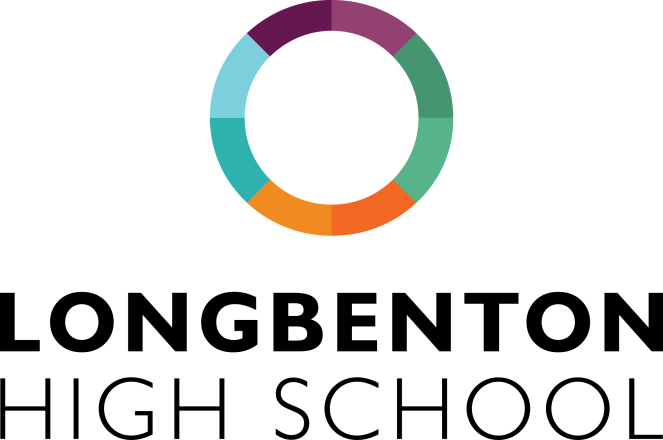 DETERMINED ADMISSIONS POLICY FOR ADMISSION INTO POST 16 SEPTEMBER 2020FOR WHICH THE GOVERNING BODY IS THE ADMISSIONS AUTHORITY FOR LONGBENTON HIGH SCHOOL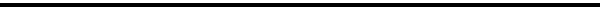 Admission Criteria1. 	Year 11 students from Longbenton High School have an entitlement to entry into the Sixth Form if they meet the entry requirements (see School Prospectus).2. 	Students from other schools are invited to apply if they meet relevant entryrequirements (see School Prospectus). The Planned Admission Number (PAN) for admissions to Year 12 in September 2019 from external applications is 30.3. 	The anticipated capacity of year 12 is 110.  This includes students from external applications.Oversubscription CriteriaStudents from Longbenton High School who meet the general entry requirements and subject specific criteria will be offered a place in Sixth Form.Any student who has a Statement of Special Educational Need, which names the school, will be admitted to Year 12 provided the student also meets the general and course specific entry requirements.With regard to external applications, when there are not enough places to meet all parental preferences, priority will be given in accordance with the categories below.These are the Oversubscription Criteria.1. 	Children in public care (looked after children)2. 	Pupils living within the designated catchment area for the school (proof of address will be required)3. 	Any remaining places are allocated to children living nearest the school measured in a straight line from the school to the home address measured by the Council’s GIS/ ONE system.4. 	Other students who wish to attend the Sixth Form.Late ApplicationsAny applications received after the closing date will be accepted but considered only after those received by the closing date.  No applications will be considered after 1st October.In Year AdmissionsIn year admissions will be considered on an individual basis.